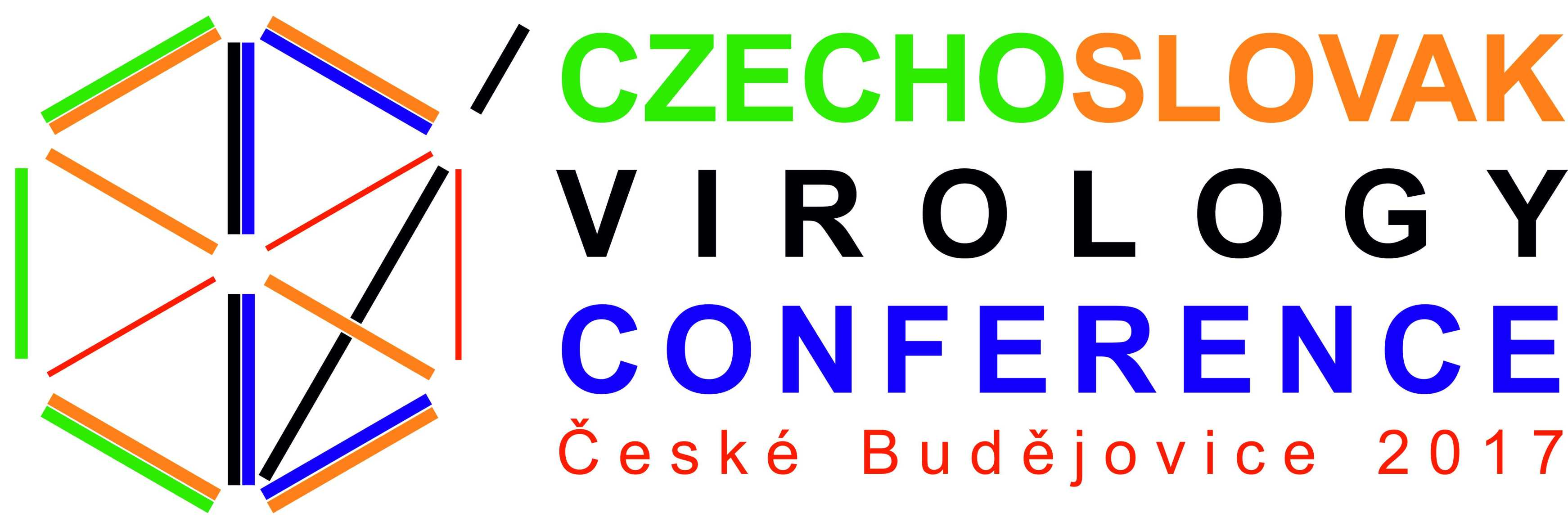 Registration form:Surname, Name:  (e.g. Smith, John)…………………………………………………………………………………………………………………………………………………………………..Affiliation: (e.g. Biology Centre, CAS, Branišovská 31, 370 05, České Budějovice, Czech Republic)…………………………………………………………………………………………………………………………………………………………………..Contact e-mail: (e.g. CSVC2017@gmail.com)…………………………………………………………………………………………………………………………………………………………………..Contact phone number: (e. g. +420 385 310 351)…………………………………………………………………………………………………………………………………………………………………..Apply for: (delete all except requested) oral or poster presentation	poster presentation	not presentingAre you a student? (delete all except requested) YES	NOAbstract title:…………………………………………………………………………………………………………………………………………………………………..Authors: (Surname, Name (1); Surname, Name (1,2))…………………………………………………………………………………………………………………………………………………………………..Affiliations:…………………………………………………………………………………………………………………………………………………………………..Abstract text:Abstract text with the classical structure – introduction, materials and methods, results, discussion. The abstract should not exceed 600 words and should be without any graphics. Use Calibri font 11. 